FAO: Jo Graham – Cathedral House Office, St John the Baptist RC Cathedral Unthank Road, Norwich NR2 2PA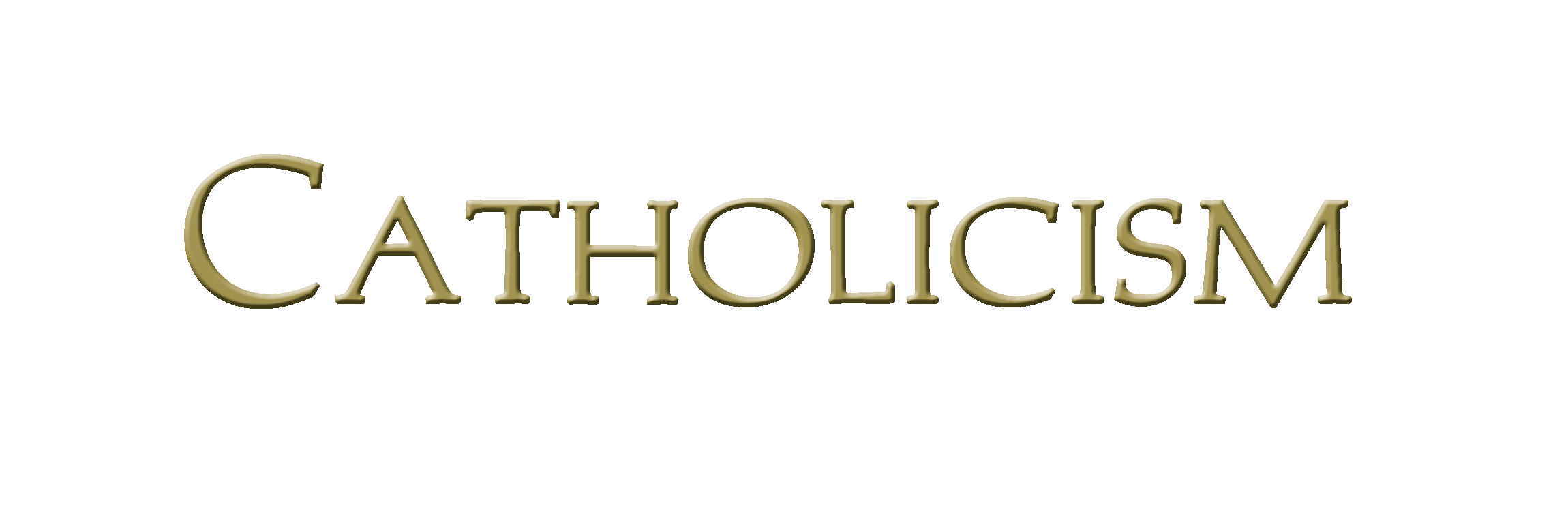 Bishop Robert Barron’s Catholicism Series Study Program RegistrationTo register for the upcoming Catholicism Series program, please complete this form and return it to the Cathedral House Office by 17 September 2017.  Thank you.Name __________________________________________________________________________________Address________________________________________________________________________________Post Code ______________________Preferred phone number: ___________________________Email address: ________________________________________________________________________ Have you ever participated in a formation program?      _________ Yes ________  NoIf more than one person in your family is attending, please provide numbersAdults___________________	Under 16s_________________	Under 12s_________________(Children are very welcome and there will be suitable activities to keep them occupied during the talks)_______________________________________________________________________________________________________________Catholicism Series – save the dates:Friday evenings – 7.30 – 9.00pm in Mac’s Bar on22 September29 September6 October13 October20 October3 November10 November17 November24 November1 December*No talk on 27 October due to the Candlelight Procession from Castle Musuem and all-night Vigil